Brown/ Ricketts/ Udick Grant Application for Graduate Students Attending CU BoulderEducational BackgroundTRANSCRIPTS: Undergraduate & current graduate transcripts must accompany this application.References – List 3 people familiar with your qualifications – do not include letters of referenceRecent Employment Background	SIGNATURE________________________________DATE________VERIFICATION:This certifies that ____________________________ is enrolled at ________________________________ADVISOR SIGNATURE: _________________________________ DATE: ________________________Please save your signed and dated application and transcripts into a single pdf and email to: aauwboulderbranch@gmail.comApplications that exceed the 2-page limit will be disqualifiedDeadline: April 10, 2018Brown/ Ricketts/ Udick Grant Application (cont.)WHAT ARE YOUR CAREER GOALS? HOW HAVE YOU CONTRIBUTED TO YOUR COMMUNITY & SOCIETY? PLEASE USE THIS SPACE BELOW FOR ADDITIONAL INFORMATION YOU BELIEVE WILL ENABLE THE GRANT COMMITTEE OF AAUW TO KNOW YOU BETTER.American Association of University Women Boulder Branchboulder-co.aauw.net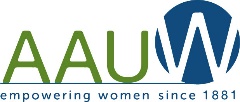 NameNameNameAddressAddressAddressPhonee-maile-maile-mailDepartmentDepartmentNumber of hours completed in graduate programNumber of hours completed in graduate programNumber of hours completed in graduate programNumber of hours completed in graduate programNumber of hours completed in graduate programNumber of hours completed in graduate programNumber of hours completed in graduate programNumber of hours completed in graduate programTotal hrs requiredTotal hrs requiredTotal hrs requiredDegree toward which you are workingDegree toward which you are workingDegree toward which you are workingDegree toward which you are workingDegree toward which you are workingDegree toward which you are workingDegree toward which you are workingDegree toward which you are workingDegree toward which you are workingDegree toward which you are workingDate you expect to complete degreeDate you expect to complete degreeDate you expect to complete degreeDate you expect to complete degreeDate you expect to complete degreeDate you expect to complete degreeDate you expect to complete degreeDate you expect to complete degreeDate you expect to complete degreeMajorMajorGPA - UndergraduateGPA - UndergraduateGPA - UndergraduateGPA - UndergraduateGPA - GraduateGPA - GraduateGPA - GraduateGPA - GraduateGPA - GraduateGPA - GraduateDegree/YearInstitutionMajorNamePositione-mailCompanyPositionDates